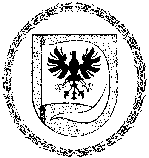 BIRŽŲ RAJONO SAVIVALDYBĖS TARYBASPRENDIMASDĖL BIRŽŲ RAJONO SAVIVALDYBĖS 2021–2023 METŲ KORUPCIJOS PREVENCIJOS PROGRAMOS IR JOS  ĮGYVENDINIMO PRIEMONIŲ PLANO  PATVIRTINIMO 2020 m. gruodžio 23 d. Nr. T-285BiržaiVadovaudamasi Lietuvos  Respublikos  vietos  savivaldos  įstatymo  16 straipsnio 4 dalimi, Lietuvos Respublikos korupcijos prevencijos įstatymo 7 straipsniu ir 16 straipsnio 2 dalies 3 punktu, Lietuvos Respublikos nacionaline kovos su korupcija 2015–2025 metų programa, patvirtinta Lietuvos Respublikos Seimo 2015 m. kovo 10 d. nutarimu Nr. XII-1537 „Dėl Lietuvos Respublikos nacionalinės kovos su korupcija 2015–2025 metų programos patvirtinimo“, ir Savivaldybės korupcijos prevencijos programos rengimo rekomendacijomis, patvirtintomis Lietuvos Respublikos Specialiųjų tyrimų tarnybos direktoriaus 2014 m. birželio 5 d. įsakymu Nr. 2-185 „Dėl Savivaldybės korupcijos prevencijos programos rengimo rekomendacijų patvirtinimo“, Biržų rajono savivaldybės taryba n u s p r e n d ž i a:Patvirtinti pridedamus:Biržų rajono savivaldybės 2021–2023 metų korupcijos prevencijos programą.Biržų rajono savivaldybės 2021–2023 metų korupcijos prevencijos programos įgyvendinimo priemonių planą.Savivaldybės meras                                                                                                        Vytas JareckasParengėSeverina Aučinaitė2020-12-14